Les propriétés de l’airCompressibilité, expansibilité et pression d’un gazExpériences :En bouchant une seringue avec un doigt, on   emprisonne une certaine quantité d’air dans la seringue.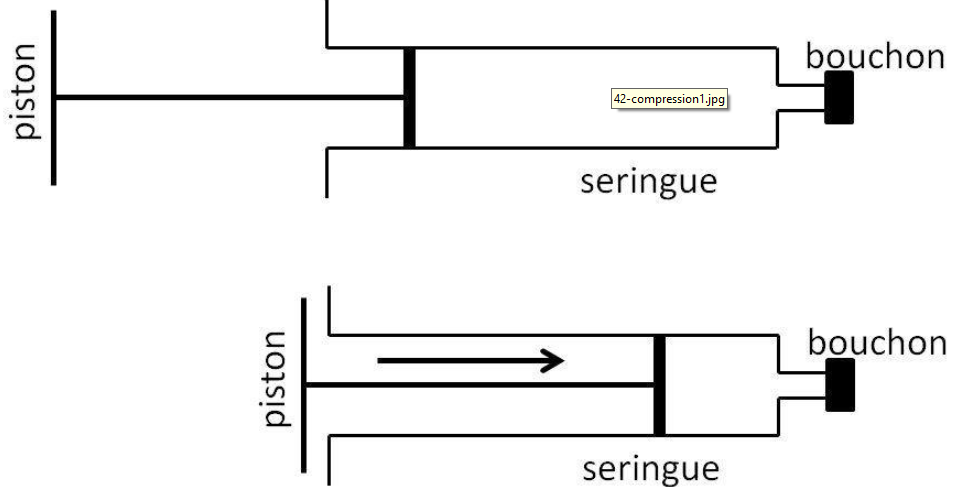 Observations et interpretation :Conclusion Une même quantité d’air peut occuper des volumes différents donc l’air n’a pas de volume propre.L’air est compressible et expansibleL’air a une masse:expérience : On mesure la masse d’un litre d’air 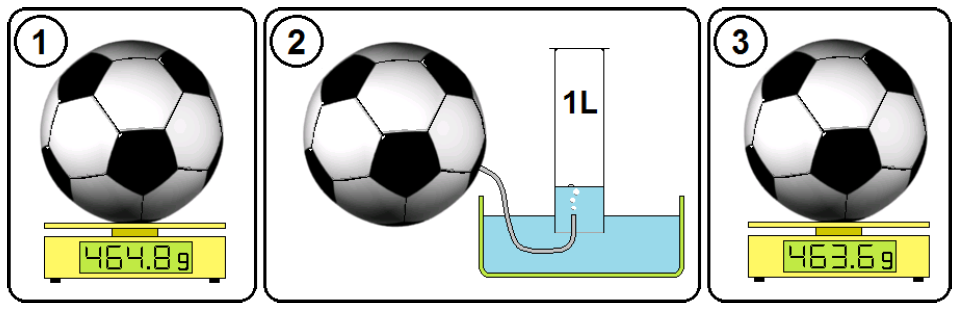 La différence de masse entre le ballon gonflé et le ballon dégonflé permet de calculer la masse du litre d’air retiré de ce ballon.Conclusion:       La masse d’un litre d’air est 1.2 g dans des conditions habituelles. (25°C et sous une pression            de 1013 hpa).Constituants de l’air :Expérience :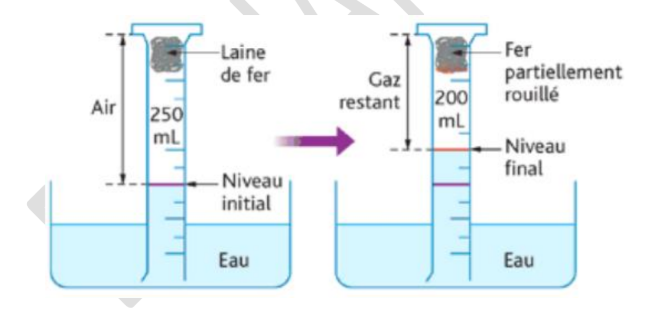 Observation :Après de quelques jours on constate que :Une partie de la laine de fer est transformée en rouille.Le volume du gaz qui a disparu (dioxygène) est V=250-200=50mL,              c’est le gaz qui a transformé la laine de fer en rouille.Conclusion :L’air est un mélange de plusieurs gaz, il est constitué essentiellement de deux corps purs : le dioxygène qui représente 21 %le diazote qui représente 78%d’autres gaz en faible quantité 1% : le dioxyde de carbone, la vapeur d’eauObservationInterprétationOn comprime l’air en diminuant son volumela pression augmenteOn détend l’air en augmentant son volume :Sa pression diminue